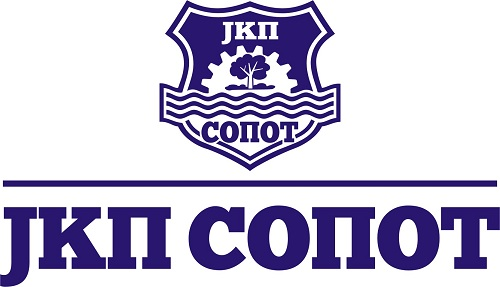 Кнеза Милоша  45a 11450 Сопот , Maт. Бр  07006888, ПИБ 100224435   t.r. 205-34718-15 Koмерцијална банка  или  160-379612-20  банка Интеса                                 Teл:  011 8251- 212 централа ,  факс : 011 8251-248office.jkpsopot@madnet.rsОДГОВОР НА ПОСТАВЉЕНА ПИТАЊА ПОТЕНИЦИЈАЛНИХ ПОНУЂАЧАНабавка утопних пумпи бр: 1.1.9. – 9/2019ПИТАЊЕ:Поштовани,У конкурсној документацији у техничким карактеристикама за пумпе стоји захтев да електромотор треба да ради без додатног хлађења на температури од 50°Ц.Како је критеријум за додељивање уговора најнижа понуђена цена, тиме фаворизујете Турског произвођача, док остале произвођаче диквалификујете.                   А с обзиром да је температуре воде у бунарима до 18°Ц осим у термалним бушотинама, знамо да је непотребан захтев за овим техничким условом.              Тиме су остали реномирани произвођачи и добављачи у старту искључени из Набавке.Напомена: На основу расписане јавне набавке, и увидом у техничку документацију знамо да се ради о турском призвођачу VANSAN кога заступа ELEVOD REMONT.Што указује на фаворизовање овог добављача и дисквалификовање свих осталих, а што није у складу са Законом о Јавним Набавкама.Да ли остајете при свим захтевима у техничкој документацији ?ОДГОВОР:Мотор са појачаном класом изолације није изабран због температуре воде у бунару, већ због квалитета израде и поузданости у раду. Овакви мотори су квалитетнији, и дуговечнији у раду. Уједно оваква врста електромотора је предвиђена за рад преко фреквентног регулатора.Исте моторе производе и други произвођачи, као што су КСБ, ФРАНКЛИН итд.Остајемо при свим захтевима у техничкој документацији.							Комисија за јавне набавке  